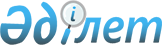 "2022-2024 жылдарға арналған Құлсары қаласының, Жаңа-Қаратон кентінің, Жем, Қосшағыл, Қара-Арна, Майкөмген және Ақкиізтоғай ауылдық округтерінің бюджеттері туралы" Жылыой аудандық мәслихатының 2021 жылғы 30 желтоқсандағы № 15-1 шешіміне өзгерістер енгізу туралыАтырау облысы Жылыой аудандық мәслихатының 2022 жылғы 21 желтоқсандағы № 27-2 шешімі
      Жылыой аудандық мәслихаты ШЕШТІ:
      1. "2022-2024 жылдарға арналған Құлсары қаласының, Жаңа-Қаратон кентінің, Жем, Қосшағыл, Қара-Арна, Майкөмген және Ақкиізтоғай ауылдық округтерінің бюджеттері туралы" Жылыой аудандық мәслихатының 2021 жылғы 30 желтоқсандағы № 15-1 шешіміне келесі өзгерістер енгізілсін:
      1 тармақ жаңа редакцияда жазылсын:
       "1. 2022-2024 жылдарға арналған Құлсары қаласының бюджеті тиісінше 1, 2 және 3 -қосымшаларға сәйкес, оның ішінде 2022 жылға келесідей көлемдерде бекітілсін:
      1) кірістер – 756 425 мың теңге, оның ішінде:
      салықтық түсімдер – 364 862 мың теңге;
      салықтық емес түсімдер – 570 мың теңге;
      негізгі капиталды сатудан түсетін түсімдер- 581мың теңге;
      трансферттердің түсімдері – 390 412 мың теңге;
      2) шығындар – 786 702 мың теңге;
      3) таза бюджеттік несиелендіру – 0 мың теңге, оның ішінде:
      бюджеттік несиелер – 0 мың теңге;
      бюджеттік несиелерді өтеу – 0 мың теңге;
      4) қаржы активтерімен операциялар бойынша сальдо – 0 мың теңге, оның ішінде:
      қаржы активтерін сатып алу – 0 мың теңге;
      мемлекеттің қаржы активтерін сатудан түсетін түсімдер – 0 мың теңге;
      5) бюджет тапшылығы (профициті) – - 30 277мың теңге;
      6) бюджет тапшылығын қаржыландыру (профицитін пайдалану) – 30 277 мың теңге:
      қарыздар түсімі – 0 мың теңге;
      қарыздарды өтеу – 0 мың теңге;
      бюджет қаражатының пайдаланылатын қалдықтары – 30 277 мың теңге.
      2 тармақ жаңа редакцияда жазылсын:
       "2. 2022-2024 жылдарға арналған Жаңа-Қаратон кентінің бюджеті тиісінше 4, 5 және 6 -қосымшаларға сәйкес, оның ішінде 2022 жылға келесідей көлемдерде бекітілсін:
      1) кірістер – 198 663 мың теңге, оның ішінде:
      салықтық түсімдер – 22 759 мың теңге;
      салықтық емес түсімдер – 15 мың теңге;
      трансферттердің түсімдері – 175 889 мың теңге;
      2) шығындар – 200 985 мың теңге;
      3) таза бюджеттік несиелендіру – 0 мың теңге, оның ішінде:
      бюджеттік несиелер – 0 мың теңге;
      бюджеттік несиелерді өтеу – 0 мың теңге;
      4) қаржы активтерімен операциялар бойынша сальдо – 0 мың теңге, оның ішінде:
      қаржы активтерін сатып алу – 0 мың теңге;
      мемлекеттің қаржы активтерін сатудан түсетін түсімдер – 0 мың теңге;
      5) бюджет тапшылығы (профициті) – - 2 322 мың теңге;
      6) бюджет тапшылығын қаржыландыру (профицитін пайдалану) – 2 322 мың теңге:
      қарыздар түсімі – 0 мың теңге;
      қарыздарды өтеу – 0 мың теңге;
      бюджет қаражатының пайдаланылатын қалдықтары – 2 322 мың теңге."
      3 тармақ жаңа редакцияда жазылсын:
       "3. 2022-2024 жылдарға арналған Жем ауылдық округінің бюджеті тиісінше 7, 8 және 9 -қосымшаларға сәйкес, оның ішінде 2022 жылға келесідей көлемдерде бекітілсін:
      1) кірістер – 59 593 мың теңге, оның ішінде:
      салықтық түсімдер – 5 890мың теңге;
      салықтық емес түсімдер – 57 мың теңге;
      трансферттердің түсімдері – 53 646 мың теңге;
      2) шығындар – 61 604 мың теңге;
      3) таза бюджеттік несиелендіру – 0 мың теңге, оның ішінде:
      бюджеттік несиелер – 0 мың теңге;
      бюджеттік несиелерді өтеу – 0 мың теңге;
      4) қаржы активтерімен операциялар бойынша сальдо – 0 мың теңге, оның ішінде:
      қаржы активтерін сатып алу – 0 мың теңге;
      мемлекеттің қаржы активтерін сатудан түсетін түсімдер – 0 мың теңге;
      5) бюджет тапшылығы (профициті) – - 2011 мың теңге;
      6) бюджет тапшылығын қаржыландыру (профицитін пайдалану) – 2011 мың теңге:
      қарыздар түсімі – 0 мың теңге;
      қарыздарды өтеу – 0 мың теңге;
      бюджет қаражатының пайдаланылатын қалдықтары – 2011 мың теңге."
      4 тармақ жаңа редакцияда жазылсын:
       "4. 2022-2024 жылдарға арналған Қосшағыл ауылдық округінің бюджеті тиісінше 10, 11 және 12 -қосымшаларға сәйкес, оның ішінде 2022 жылға келесідей көлемдерде бекітілсін:
      1) кірістер – 101 107 мың теңге, оның ішінде:
      салықтық түсімдер – 8 413 мың теңге;
      салықтық емес түсімдер – 223 мың теңге;
      трансферттердің түсімдері – 92 471 мың теңге;
      2) шығындар – 103 058 мың теңге;
      3) таза бюджеттік несиелендіру – 0 мың теңге, оның ішінде:
      бюджеттік несиелер – 0 мың теңге;
      бюджеттік несиелерді өтеу – 0 мың теңге;
      4) қаржы активтерімен операциялар бойынша сальдо – 0 мың теңге, оның ішінде:
      қаржы активтерін сатып алу – 0 мың теңге;
      мемлекеттің қаржы активтерін сатудан түсетін түсімдер – 0 мың теңге;
      5) бюджет тапшылығы (профициті) – - 1 951 мың теңге;
      6) бюджет тапшылығын қаржыландыру (профицитін пайдалану) – 1 951 мың теңге:
      қарыздар түсімі – 0 мың теңге;
      қарыздарды өтеу – 0 мың теңге;
      бюджет қаражатының пайдаланылатын қалдықтары – 1 951 мың теңге."
      5 тармақ жаңа редакцияда жазылсын:
       "5. 2022-2024 жылдарға арналған Қара-Арна ауылдық округінің бюджеті тиісінше 13, 14 және 15 -қосымшаларға сәйкес, оның ішінде 2022 жылға келесідей көлемдерде бекітілсін:
      1) кірістер – 58 215 мың теңге, оның ішінде:
      салықтық түсімдер – 7 671 мың теңге;
      салықтық емес түсімдер – 620 мың теңге;
      трансферттердің түсімдері – 49 924 мың теңге;
      2) шығындар – 58 775 мың теңге;
      3) таза бюджеттік несиелендіру – 0 мың теңге, оның ішінде:
      бюджеттік несиелер – 0 мың теңге;
      бюджеттік несиелерді өтеу – 0 мың теңге;
      4) қаржы активтерімен операциялар бойынша сальдо – 0 мың теңге, оның ішінде:
      қаржы активтерін сатып алу – 0 мың теңге;
      мемлекеттің қаржы активтерін сатудан түсетін түсімдер – 0 мың теңге;
      5) бюджет тапшылығы (профициті) – - 560 мың теңге;
      6) бюджет тапшылығын қаржыландыру (профицитін пайдалану) – 560 мың теңге:
      қарыздар түсімі – 0 мың теңге;
      қарыздарды өтеу – 0 мың теңге;
      бюджет қаражатының пайдаланылатын қалдықтары – 560 мың теңге."
      6 тармақ жаңа редакцияда жазылсын:
       "6. 2022-2024 жылдарға арналған Майкөмген ауылдық округінің бюджеті тиісінше 16, 17 және 18 -қосымшаларға сәйкес, оның ішінде 2022 жылға келесідей көлемдерде бекітілсін:
      1) кірістер – 38 658 мың теңге, оның ішінде:
      салықтық түсімдер – 2 075 мың теңге;
      салықтық емес түсімдер – 15 мың теңге;
      трансферттердің түсімдері – 36 568 мың теңге;
      2) шығындар – 39 116 мың теңге;
      3) таза бюджеттік несиелендіру – 0 мың теңге, оның ішінде:
      бюджеттік несиелер – 0 мың теңге;
      бюджеттік несиелерді өтеу – 0 мың теңге;
      4) қаржы активтерімен операциялар бойынша сальдо – 0 мың теңге, оның ішінде:
      қаржы активтерін сатып алу – 0 мың теңге;
      мемлекеттің қаржы активтерін сатудан түсетін түсімдер – 0 мың теңге;
      5) бюджет тапшылығы (профициті) – - 458 мың теңге;
      6) бюджет тапшылығын қаржыландыру (профицитін пайдалану) – 458 мың теңге:
      қарыздар түсімі – 0 мың теңге;
      қарыздарды өтеу – 0 мың теңге;
      бюджет қаражатының пайдаланылатын қалдықтары – 458 мың теңге."
      7 тармақ жаңа редакцияда жазылсын:
       "7. 2022-2024 жылдарға арналған Ақкиізтоғай ауылдық округінің бюджеті тиісінше 19, 20 және 21 -қосымшаларға сәйкес, оның ішінде 2022 жылға келесідей көлемдерде бекітілсін:
      1) кірістер – 58 426 мың теңге, оның ішінде:
      салықтық түсімдер – 2 860 мың теңге;
      салықтық емес түсімдер – 139 мың теңге;
      трансферттердің түсімдері – 55 427 мың теңге;
      2) шығындар – 59 064 мың теңге;
      3) таза бюджеттік несиелендіру – 0 мың теңге, оның ішінде:
      бюджеттік несиелер – 0 мың теңге;
      бюджеттік несиелерді өтеу – 0 мың теңге;
      4) қаржы активтерімен операциялар бойынша сальдо – 0 мың теңге, оның ішінде:
      қаржы активтерін сатып алу – 0 мың теңге;
      мемлекеттің қаржы активтерін сатудан түсетін түсімдер – 0 мың теңге;
      5) бюджет тапшылығы (профициті) – - 638 мың теңге;
      6) бюджет тапшылығын қаржыландыру (профицитін пайдалану) – 638 мың теңге:
      қарыздар түсімі – 0 мың теңге;
      қарыздарды өтеу – 0 мың теңге;
      бюджет қаражатының пайдаланылатын қалдықтары – 638 мың теңге.".
      2. Көрсетілген шешімге 1, 4, 7, 10, 13, 16, 19 қосымшалар осы шешімнің 1, 2, 3, 4, 5, 6, 7 қосымшаларына сәйкес жаңа редакцияда жазылсын.
      3. Осы шешім 2022 жылдың 1 қаңтарынан бастап қолданысқа енгiзiледi. 2022 жылға арналған Құлсары қаласының нақтыланған бюджеті 2022 жылға арналған Жаңа-Қаратон кентінің нақтыланған бюджеті 2022 жылға арналған Жем ауылдық округінің нақтыланған бюджеті 2022 жылға арналған Қосшағыл ауылдық округінің нақтыланған бюджеті 2022 жылға арналған Қара-Арна ауылдық округінің нақтыланған бюджеті 2022 жылға арналған Майкөмген ауылдық округінің нақтыланған бюджеті 2022 жылға Ақкиізтоғай ауылдық округінің нақтыланған бюджеті
					© 2012. Қазақстан Республикасы Әділет министрлігінің «Қазақстан Республикасының Заңнама және құқықтық ақпарат институты» ШЖҚ РМК
				
      Аудандық мәслихат хатшысы

С. Таласов
Жылыой аудандық
мәслихатының 2022 жылғы 21
желтоқсандағы № 27-2
шешіміне 1-қосымшаЖылыой аудандық
мәслихатының 2021 жылғы 30
желтоқсандағы № 15-1
шешіміне 1-қосымша
Санаты
Санаты
Санаты
Санаты
Санаты
Санаты
Санаты
Сомасы (мың теңге)
Сыныбы
Сыныбы
Сыныбы
Сыныбы
Сыныбы
Сыныбы
Сомасы (мың теңге)
Ішкі сыныбы
Ішкі сыныбы
Ішкі сыныбы
Ішкі сыныбы
Сомасы (мың теңге)
А т а у ы
А т а у ы
I. Кірістер
I. Кірістер
756 425
1
Салықтық түсімдер
Салықтық түсімдер
364 862
01
01
Табыс салығы
Табыс салығы
98 000
2
2
Жеке табыс салығы 
Жеке табыс салығы 
98 000
04
04
Меншiкке салынатын салықтар
Меншiкке салынатын салықтар
258 543
1
1
Мүлікке салынатын салықтар 
Мүлікке салынатын салықтар 
17015
3
3
Жер салығы
Жер салығы
22725
4
4
Көлік құралдарына салынатын салық
Көлік құралдарына салынатын салық
218801
5
5
Біріңғай жер салығы
Біріңғай жер салығы
2
05
05
Тауарларға, жұмыстарға және қызметтерге салынатын iшкi салықтар
Тауарларға, жұмыстарға және қызметтерге салынатын iшкi салықтар
8319
3
3
Табиғи және басқа да ресурстарды пайдаланғаны үшін түсетін түсімдер
Табиғи және басқа да ресурстарды пайдаланғаны үшін түсетін түсімдер
7470
4
4
Кәсіпкерлік және кәсіби қызметті жүргізгені үшін алынатын алымдар
Кәсіпкерлік және кәсіби қызметті жүргізгені үшін алынатын алымдар
849
2
Салықтық емес түсімдер
Салықтық емес түсімдер
570
01
01
Мемлекеттік меншіктен түсетін кірістер
Мемлекеттік меншіктен түсетін кірістер
59
5
5
Мемлекет меншігіндегі мүлікті жалға беруден түсетін кірістер
Мемлекет меншігіндегі мүлікті жалға беруден түсетін кірістер
59
06
06
Басқа да салықтық емес түсімдер
Басқа да салықтық емес түсімдер
511
1
1
Басқа да салықтық емес түсімдер
Басқа да салықтық емес түсімдер
511
3
Негiзгi капиталды сатудан түсетiн түсiмдер
Негiзгi капиталды сатудан түсетiн түсiмдер
581
01
01
Мемлекеттік мекемелерге бекітілген мемлекеттік мүлікті сату
Мемлекеттік мекемелерге бекітілген мемлекеттік мүлікті сату
581
1
1
Мемлекеттік мекемелерге бекітілген мемлекеттік мүлікті сату
Мемлекеттік мекемелерге бекітілген мемлекеттік мүлікті сату
581
4
Трансферттер түсімдері
Трансферттер түсімдері
390412
02
02
Мемлекеттік басқарудың жоғары тұрған органдарынан түсетін трансферттер
Мемлекеттік басқарудың жоғары тұрған органдарынан түсетін трансферттер
390412
3
3
Аудандардың бюджетінен трансферттер
Аудандардың бюджетінен трансферттер
390412
Функционалдық топ
Функционалдық топ
Функционалдық топ
Функционалдық топ
Функционалдық топ
Функционалдық топ
Функционалдық топ
Сомасы (мың теңге)
Бюджеттік бағдарламалардың әкімшісі
Бюджеттік бағдарламалардың әкімшісі
Бюджеттік бағдарламалардың әкімшісі
Бюджеттік бағдарламалардың әкімшісі
Бюджеттік бағдарламалардың әкімшісі
Бюджеттік бағдарламалардың әкімшісі
Сомасы (мың теңге)
Бағдарлама
Бағдарлама
Бағдарлама
Бағдарлама
Бағдарлама
Сомасы (мың теңге)
А т а у ы
А т а у ы
А т а у ы
II. Шығындар
II. Шығындар
II. Шығындар
786 702
01
Жалпы сипаттағы мемлекеттік қызметтер
Жалпы сипаттағы мемлекеттік қызметтер
Жалпы сипаттағы мемлекеттік қызметтер
113 975
124
Аудандық маңызы бар қала, ауыл, кент, ауылдық округ әкімінің аппараты
Аудандық маңызы бар қала, ауыл, кент, ауылдық округ әкімінің аппараты
Аудандық маңызы бар қала, ауыл, кент, ауылдық округ әкімінің аппараты
113 975
001
001
Аудандық маңызы бар қала, ауыл, кент, ауылдық округ әкімінің қызметін қамтамасыз ету жөніндегі қызметтер
Аудандық маңызы бар қала, ауыл, кент, ауылдық округ әкімінің қызметін қамтамасыз ету жөніндегі қызметтер
Аудандық маңызы бар қала, ауыл, кент, ауылдық округ әкімінің қызметін қамтамасыз ету жөніндегі қызметтер
111 114
022
022
Мемлекеттік органдардың күрделі шығыстары
Мемлекеттік органдардың күрделі шығыстары
Мемлекеттік органдардың күрделі шығыстары
2 861
07
Тұрғын үй – коммуналдық шаруашылық 
Тұрғын үй – коммуналдық шаруашылық 
Тұрғын үй – коммуналдық шаруашылық 
670726
124
Аудандық маңызы бар қала, ауыл, кент, ауылдық округ әкімінің аппараты
Аудандық маңызы бар қала, ауыл, кент, ауылдық округ әкімінің аппараты
Аудандық маңызы бар қала, ауыл, кент, ауылдық округ әкімінің аппараты
670726
008
008
Елді мекендердегі көшелерді жарықтандыру
Елді мекендердегі көшелерді жарықтандыру
Елді мекендердегі көшелерді жарықтандыру
74560
009
009
Елді мекендердің санитариясын қамтамасыз ету
Елді мекендердің санитариясын қамтамасыз ету
Елді мекендердің санитариясын қамтамасыз ету
426371
011
011
Елді мекендерді абаттандыру мен көгалдандыру
Елді мекендерді абаттандыру мен көгалдандыру
Елді мекендерді абаттандыру мен көгалдандыру
169795
13
Басқалар
Басқалар
Басқалар
2000
124
Аудандық маңызы бар қала, кент, ауыл, ауылдық округ әкімінің аппараты
Аудандық маңызы бар қала, кент, ауыл, ауылдық округ әкімінің аппараты
Аудандық маңызы бар қала, кент, ауыл, ауылдық округ әкімінің аппараты
2000
040
040
Өңірлерді дамытудың 2025 жылға дейінгі мемлекеттік бағдарламасы шеңберінде өңірлерді экономикалық дамытуға жәрдемдесу бойынша шараларды іске асыруға ауылдық елді мекендерді жайластыруды шешуге арналған іс-шараларды іске асыру
Өңірлерді дамытудың 2025 жылға дейінгі мемлекеттік бағдарламасы шеңберінде өңірлерді экономикалық дамытуға жәрдемдесу бойынша шараларды іске асыруға ауылдық елді мекендерді жайластыруды шешуге арналған іс-шараларды іске асыру
Өңірлерді дамытудың 2025 жылға дейінгі мемлекеттік бағдарламасы шеңберінде өңірлерді экономикалық дамытуға жәрдемдесу бойынша шараларды іске асыруға ауылдық елді мекендерді жайластыруды шешуге арналған іс-шараларды іске асыру
2000
15
Трансферттер
Трансферттер
Трансферттер
1
124
Аудандық маңызы бар қала, ауыл, кент, ауылдық округ әкімінің аппараты
Аудандық маңызы бар қала, ауыл, кент, ауылдық округ әкімінің аппараты
Аудандық маңызы бар қала, ауыл, кент, ауылдық округ әкімінің аппараты
1
048
048
Пайдаланылмаған (толық пайдаланылмаған) нысаналы трансферттерді қайтару
Пайдаланылмаған (толық пайдаланылмаған) нысаналы трансферттерді қайтару
Пайдаланылмаған (толық пайдаланылмаған) нысаналы трансферттерді қайтару
1
Санаты
Санаты
Санаты
Санаты
Санаты
Санаты
Санаты
Сомасы (мыңтеңге)
Сыныбы
Сыныбы
Сыныбы
Сыныбы
Сыныбы
Сыныбы
Сомасы (мыңтеңге)
Ішкі сыныбы
Ішкі сыныбы
Ішкі сыныбы
Сомасы (мыңтеңге)
Атауы
Сомасы (мыңтеңге)
V. Бюджет тапшылығы (профициті)
-30 277
VI.Бюджет тапшылығын қаржыландыру (профицитін пайдалану)
30 277
8
Бюджет қаражаттарының пайдаланылатын қалдықтары
30 277
01
01
01
Бюджет қаражаты қалдықтары
30 277
1
1
Бюджет қаражатының бос қалдықтары
30 277Жылыой аудандық
мәслихатының 2022 жылғы 21
желтоқсандағы № 27-2
шешіміне 2-қосымшаЖылыой аудандық
мәслихатыны 2021 жылғы 30
желтоқсандағы № 15-1
шешіміне 4-қосымша
Санаты
Санаты
Санаты
Санаты
Санаты
Сомасы (мың теңге)
Сыныбы
Сыныбы
Сыныбы
Сыныбы
Сомасы (мың теңге)
Ішкі сыныбы
Ішкі сыныбы
Сомасы (мың теңге)
А т а у ы
Сомасы (мың теңге)
I. Кірістер
198 663
1
Салықтық түсімдер
22 759
01
01
Табыс салығы
5 102
2
Жеке табыс салығы 
5 102
04
04
Меншiкке салынатын салықтар
17 646
1
Мүлікке салынатын салықтар 
718
3
Жер салығы
381
4
Көлік құралдарына салынатын салық
16547
05
05
Тауарларға, жұмыстарға және қызметтерге салынатын iшкi салықтар
11
3
Табиғи және басқа да ресурстарды пайдаланғаны үшін түсетін түсімдер
11
2
Салықтық емес түсімдер
15
01
01
Мемлекеттік меншіктен түсетін кірістер
15
5
Мемлекет меншігіндегі мүлікті жалға беруден түсетін кірістер
15
4
Трансферттер түсімдері
175889
02
02
Мемлекеттік басқарудың жоғары тұрған органдарынан түсетін трансферттер
175889
3
Аудандардың бюджетінен трансферттер
175889
Фнкционалдық топ
Фнкционалдық топ
Фнкционалдық топ
Фнкционалдық топ
Фнкционалдық топ
Сомасы (мың теңге)
Бюджеттік бағдарламалардың әкімшісі
Бюджеттік бағдарламалардың әкімшісі
Бюджеттік бағдарламалардың әкімшісі
Бюджеттік бағдарламалардың әкімшісі
Сомасы (мың теңге)
Бағдарлама
Бағдарлама
Сомасы (мың теңге)
А т а у ы
II. Шығындар
200 985
01
Жалпы сипаттағы мемлекеттік қызметтер
67 506
124
124
Аудандық маңызы бар қала, ауыл, кент, ауылдық округ әкімінің аппараты
67 506
001
Аудандық маңызы бар қала, ауыл, кент, ауылдық округ әкімінің қызметін қамтамасыз ету жөніндегі қызметтер
67 287
022
Мемлекеттік органдардың күрделі шығыстары
219
07
Тұрғын үй – коммуналдық шаруашылық 
119952
124
124
Аудандық маңызы бар қала, ауыл, кент, ауылдық округ әкімінің аппараты
119952
008
Елді мекендердегі көшелерді жарықтандыру
99527
009
Елді мекендердің санитариясын қамтамасыз ету
10370
011
Елді мекендерді абаттандыру мен көгалдандыру
10055
13
Басқалар
13524
124
124
Аудандық маңызы бар қала, кент, ауыл, ауылдық округ әкімінің аппараты
13524
040
Өңірлерді дамытудың 2025 жылға дейінгі мемлекеттік бағдарламасы шеңберінде өңірлерді экономикалық дамытуға жәрдемдесу бойынша шараларды іске асыруға ауылдық елді мекендерді жайластыруды шешуге арналған іс-шараларды іске асыру
13524
15
Трансферттер
3
124
124
Аудандық маңызы бар қала, кент, ауыл, ауылдық округ әкімінің аппараты
3
048
Пайдаланылмаған (толық пайдаланылмаған) нысаналы трансферттерді қайтару
3
Санаты
Санаты
Санаты
Санаты
Санаты
Сомасы (мыңтеңге)
Сыныбы
Сыныбы
Сыныбы
Сомасы (мыңтеңге)
Ішкі сыныбы
Ішкі сыныбы
Сомасы (мыңтеңге)
Атауы
Сомасы (мыңтеңге)
V. Бюджет тапшылығы (профициті)
-2 322
VI.Бюджет тапшылығын қаржыландыру (профицитін пайдалану)
2 322
8
8
Бюджет қаражаттарының пайдаланылатын қалдықтары
2 322
01
Бюджет қаражаты қалдықтары
2 322
1
Бюджет қаражатының бос қалдықтары
2 322Жылыой аудандық
мәслихатының 2022 жылғы 21
желтоқсандағы № 27-2
шешіміне 3-қосымшаЖылыой аудандық
мәслихатының 2021 жылғы 30
желтоқсандағы № 15-1
шешіміне 7-қосымша
Санаты
Санаты
Санаты
Санаты
Санаты
Санаты
Сомасы (мың теңге)
Сыныбы
Сыныбы
Сыныбы
Сыныбы
Сомасы (мың теңге)
Ішкі сыныбы
Ішкі сыныбы
Сомасы (мың теңге)
А т а у ы
Сомасы (мың теңге)
I. Кірістер
59 593
1
1
Салықтық түсімдер
5 890
01
01
Табыс салығы
435
2
Жеке табыс салығы 
435
04
04
Меншiкке салынатын салықтар
5 454
1
Мүлікке салынатын салықтар 
139
3
Жер салығы
68
4
Көлік құралдарына салынатын салық
5247
05
05
Тауарларға, жұмыстарға және қызметтерге салынатын iшкi салықтар
1
3
Табиғи және басқа да ресурстарды пайдаланғаны үшін түсетін түсімдер
1
2
2
Салықтық емес түсімдер
57
01
01
Мемлекеттік меншіктен түсетін кірістер
57
5
Мемлекет меншігіндегі мүлікті жалға беруден түсетін кірістер
57
4
4
Трансферттер түсімдері
53646
02
02
Мемлекеттік басқарудың жоғары тұрған органдарынан түсетін трансферттер
53646
3
Аудандардың бюджетінен трансферттер
53646
Функционалдық топ
Функционалдық топ
Функционалдық топ
Функционалдық топ
Функционалдық топ
Функционалдық топ
Сомасы (мың теңге)
Бюджеттік бағдарламалардың әкімшісі
Бюджеттік бағдарламалардың әкімшісі
Бюджеттік бағдарламалардың әкімшісі
Сомасы (мың теңге)
Бағдарлама
Бағдарлама
Сомасы (мың теңге)
А т а у ы
II. Шығындар
61 604
01
01
01
Жалпы сипаттағы мемлекеттік қызметтер
48 054
124
Аудандық маңызы бар қала, ауыл, кент, ауылдық округ әкімінің аппараты
48 054
001
Аудандық маңызы бар қала, ауыл, кент, ауылдық округ әкімінің қызметін қамтамасыз ету жөніндегі қызметтер
46 767
022
Мемлекеттік органдардың күрделі шығыстары
1 287
07
07
07
Тұрғын үй – коммуналдық шаруашылық 
8807
124
Аудандық маңызы бар қала, ауыл, кент, ауылдық округ әкімінің аппараты
8807
008
Елді мекендердегі көшелерді жарықтандыру
4424
009
Елді мекендердің санитариясын қамтамасыз ету
4383
13
13
13
Басқалар
4742
124
Аудандық маңызы бар қала, кент, ауыл, ауылдық округ әкімінің аппараты
4742
040
Өңірлерді дамытудың 2025 жылға дейінгі мемлекеттік бағдарламасы шеңберінде өңірлерді экономикалық дамытуға жәрдемдесу бойынша шараларды іске асыруға ауылдық елді мекендерді жайластыруды шешуге арналған іс-шараларды іске асыру
4742
15
15
15
Трансферттер
1
124
Аудандық маңызы бар қала, кент, ауыл, ауылдық округ әкімінің аппараты
1
048
Пайдаланылмаған (толық пайдаланылмаған) нысаналы трансферттерді қайтару
1
Санаты
Санаты
Санаты
Санаты
Санаты
Санаты
Сомасы (мыңтеңге)
Сыныбы
Сыныбы
Сыныбы
Сыныбы
Сыныбы
Сомасы (мыңтеңге)
Ішкі сыныбы
Ішкі сыныбы
Сомасы (мыңтеңге)
Атауы
Сомасы (мыңтеңге)
V. Бюджет тапшылығы (профициті)
-2 011
VI.Бюджет тапшылығын қаржыландыру (профицитін пайдалану)
2 011
8
Бюджет қаражаттарының пайдаланылатын қалдықтары
2 011
01
01
01
Бюджет қаражаты қалдықтары
2 011
1
Бюджет қаражатының бос қалдықтары
2 011Жылыой аудандық
мәслихатының 2022 жылғы 21
желтоқсандағы № 27-2
шешіміне 4-қосымшаЖылыой аудандық
мәслихатының 2021 жылғы 30
желтоқсандағы № 15-1
шешіміне 10-қосымша
Санаты
Санаты
Санаты
Санаты
Санаты
Санаты
Сомасы (мың теңге)
Сыныбы
Сыныбы
Сыныбы
Сыныбы
Сомасы (мың теңге)
Ішкі сыныбы
Ішкі сыныбы
Сомасы (мың теңге)
А т а у ы
Сомасы (мың теңге)
I. Кірістер
101 107
1
1
Салықтық түсімдер
8 413
01
01
Табыс салығы
1 960
2
Жеке табыс салығы 
1 960
04
04
Меншiкке салынатын салықтар
6 438
1
Мүлікке салынатын салықтар 
175
3
Жер салығы
138
4
Көлік құралдарына салынатын салық
6125
05
05
Тауарларға, жұмыстарға және қызметтерге салынатын iшкi салықтар
15
3
Табиғи және басқа да ресурстарды пайдаланғаны үшін түсетін түсімдер
15
2
2
Салықтық емес түсімдер
223
01
01
Мемлекеттік меншіктен түсетін кірістер
223
5
Мемлекет меншігіндегі мүлікті жалға беруден түсетін кірістер
223
4
4
Трансферттер түсімдері
92471
02
02
Мемлекеттік басқарудың жоғары тұрған органдарынан түсетін трансферттер
92471
3
Аудандардың бюджетінен трансферттер
92471
Функционалдық топ
Функционалдық топ
Функционалдық топ
Функционалдық топ
Функционалдық топ
Функционалдық топ
Сомасы (мың теңге)
Бюджеттік бағдарламалардың әкімшісі
Бюджеттік бағдарламалардың әкімшісі
Бюджеттік бағдарламалардың әкімшісі
Сомасы (мың теңге)
Бағдарлама
Бағдарлама
Сомасы (мың теңге)
А т а у ы
II. Шығындар
103 058
01
01
01
Жалпы сипаттағы мемлекеттік қызметтер
56 646
124
Аудандық маңызы бар қала, ауыл, кент, ауылдық округ әкімінің аппараты
56 646
001
Аудандық маңызы бар қала, ауыл, кент, ауылдық округ әкімінің қызметін қамтамасыз ету жөніндегі қызметтер
55 770
032
876
07
07
07
Тұрғын үй – коммуналдық шаруашылық 
19030
124
Аудандық маңызы бар қала, ауыл, кент, ауылдық округ әкімінің аппараты
19030
008
Елді мекендердегі көшелерді жарықтандыру
10202
009
Елді мекендердің санитариясын қамтамасыз ету
8150
011
Елді мекендерді абаттандыру мен көгалдандыру
678
08
08
08
Мәдениет, спорт, туризм және ақпараттық кеңістік
25541
124
Аудандық маңызы бар қала, ауыл, кент, ауылдық округ әкімінің аппараты
25541
006
Жергілікті деңгейде мәдени-демалыс жұмыстарын қолдау
25541
13
13
13
Басқалар
1840
124
Аудандық маңызы бар қала, кент, ауыл, ауылдық округ әкімінің аппараты
1840
040
Өңірлерді дамытудың 2025 жылға дейінгі мемлекеттік бағдарламасы шеңберінде өңірлерді экономикалық дамытуға жәрдемдесу бойынша шараларды іске асыруға ауылдық елді мекендерді жайластыруды шешуге арналған іс-шараларды іске асыру
1840
15
15
15
Трансферттер
1
124
Аудандық маңызы бар қала, кент, ауыл, ауылдық округ әкімінің аппараты
1
048
Пайдаланылмаған (толық пайдаланылмаған) нысаналы трансферттерді қайтару
1
Санаты
Санаты
Санаты
Санаты
Санаты
Санаты
Сомасы (мыңтеңге)
Сыныбы
Сыныбы
Сыныбы
Сыныбы
Сыныбы
Сомасы (мыңтеңге)
Ішкі сыныбы
Ішкі сыныбы
Сомасы (мыңтеңге)
Атауы
Сомасы (мыңтеңге)
V. Бюджет тапшылығы (профициті)
- 1 951
VI.Бюджет тапшылығын қаржыландыру (профицитін пайдалану)
1 951
8
Бюджет қаражаттарының пайдаланылатын қалдықтары
1 951
01
01
01
Бюджет қаражаты қалдықтары
1 951
1
Бюджет қаражатының бос қалдықтары
1 951Жылыой аудандық
мәслихатының 2022 жылғы 21
желтоқсандағы № 27-2
шешіміне 5-қосымшаЖылыой аудандық
мәслихатының 2021 жылғы 30
желтоқсандағы № 15-1
шешіміне 13-қосымша
Санаты
Санаты
Санаты
Санаты
Санаты
Сомасы (мың теңге)
Сыныбы
Сыныбы
Сыныбы
Сомасы (мың теңге)
Ішкі сыныбы
Ішкі сыныбы
Сомасы (мың теңге)
А т а у ы
Сомасы (мың теңге)
I. Кірістер
58 215
1
1
Салықтық түсімдер
7 671
01
Табыс салығы
3 363
2
Жеке табыс салығы 
3 363
04
Меншiкке салынатын салықтар
4 307
1
Мүлікке салынатын салықтар 
108
3
Жер салығы
43
4
Көлік құралдарына салынатын салық
4156
05
Тауарларға, жұмыстарға және қызметтерге салынатын iшкi салықтар
1
3
Табиғи және басқа да ресурстарды пайдаланғаны үшін түсетін түсімдер
1
2
2
Салықтық емес түсімдер
620
01
Мемлекеттік меншіктен түсетін кірістер
490
5
Мемлекет меншігіндегі мүлікті жалға беруден түсетін кірістер
490
06
Басқа да салықтық емес түсімдер
130
1
Басқа да салықтық емес түсімдер
130
4
4
Трансферттер түсімдері
49924
02
Мемлекеттік басқарудың жоғары тұрған органдарынан түсетін трансферттер
49924
3
Аудандардың бюджетінен трансферттер
49924
Функционалдық топ
Функционалдық топ
Функционалдық топ
Функционалдық топ
Функционалдық топ
Сомасы (мың теңге)
Бюджеттік бағдарламалардың әкімшісі
Бюджеттік бағдарламалардың әкімшісі
Бюджеттік бағдарламалардың әкімшісі
Сомасы (мың теңге)
Бағдарлама
Бағдарлама
Сомасы (мың теңге)
А т а у ы
II. Шығындар
58 775
01
01
Жалпы сипаттағы мемлекеттік қызметтер
41 107
124
Аудандық маңызы бар қала, ауыл, кент, ауылдық округ әкімінің аппараты
41 107
001
Аудандық маңызы бар қала, ауыл, кент, ауылдық округ әкімінің қызметін қамтамасыз ету жөніндегі қызметтер
40 645
022
Мемлекеттік органдардың күрделі шығыстары
462
07
07
Тұрғын үй – коммуналдық шаруашылық 
10425
124
Аудандық маңызы бар қала, ауыл, кент, ауылдық округ әкімінің аппараты
10425
008
Елді мекендердегі көшелерді жарықтандыру
4200
009
Елді мекендердің санитариясын қамтамасыз ету
6225
13
13
Басқалар
7241
124
Аудандық маңызы бар қала, кент, ауыл, ауылдық округ әкімінің аппараты
7241
040
Өңірлерді дамытудың 2025 жылға дейінгі мемлекеттік бағдарламасы шеңберінде өңірлерді экономикалық дамытуға жәрдемдесу бойынша шараларды іске асыруға ауылдық елді мекендерді жайластыруды шешуге арналған іс-шараларды іске асыру
7241
15
15
Трансферттер
2
124
Аудандық маңызы бар қала, кент, ауыл, ауылдық округ әкімінің аппараты
2
048
Пайдаланылмаған (толық пайдаланылмаған) нысаналы трансферттерді қайтару
2
Санаты
Санаты
Санаты
Санаты
Санаты
Сомасы (мыңтеңге)
Сыныбы
Сыныбы
Сыныбы
Сыныбы
Сомасы (мыңтеңге)
Ішкісыныбы
Ішкісыныбы
Сомасы (мыңтеңге)
Атауы
Сомасы (мыңтеңге)
V. Бюджет тапшылығы (профициті)
-560
VI.Бюджет тапшылығын қаржыландыру (профицитін пайдалану)
560
8
Бюджет қаражаттарының пайдаланылатын қалдықтары
560
01
01
Бюджет қаражаты қалдықтары
560
1
Бюджет қаражатының бос қалдықтары
560Жылыой аудандық
мәслихатының 2022 жылғы 21
желтоқсандағы № 27-2
шешіміне 6-қосымшаЖылыой аудандық
мәслихатының 2021 жылғы 30
желтоқсандағы № 15-1
шешіміне 16-қосымша
Санаты
Санаты
Санаты
Санаты
Санаты
Санаты
Сомасы (мың теңге)
Сыныбы
Сыныбы
Сыныбы
Сыныбы
Сомасы (мың теңге)
Ішкі сыныбы
Ішкі сыныбы
Сомасы (мың теңге)
А т а у ы
Сомасы (мың теңге)
I. Кірістер
38 658
1
1
Салықтық түсімдер
2 075
01
01
Табыс салығы
33
2
Жеке табыс салығы 
33
04
04
Меншікке салынатын салықтар
2 041
1
Мүлікке салынатын салықтар
50
3
Жер салығы
25
4
Көлік құралдарына салынатын салық
1966
05
05
Тауарларға, жұмыстарға және қызметтерге салынатын iшкi салықтар
1
3
Табиғи және басқа да ресурстарды пайдаланғаны үшін түсетін түсімдер
1
2
2
Салықтық емес түсімдер
15
01
01
Мемлекеттік меншіктен түсетін кірістер
15
5
Мемлекет меншігіндегі мүлікті жалға беруден түсетін кірістер
15
4
4
Трансферттер түсімдері
36568
02
02
Мемлекеттік басқарудың жоғары тұрған органдарынан түсетін трансферттер
36568
3
Аудандардың бюджетінен трансферттер
36568
Функционалдық топ
Функционалдық топ
Функционалдық топ
Функционалдық топ
Функционалдық топ
Функционалдық топ
Сомасы (мың теңге)
Бюджеттік бағдарламалардың әкімшісі
Бюджеттік бағдарламалардың әкімшісі
Бюджеттік бағдарламалардың әкімшісі
Сомасы (мың теңге)
Бағдарлама
Бағдарлама
Сомасы (мың теңге)
А т а у ы
II. Шығындар
39 116
01
01
01
Жалпы сипаттағы мемлекеттік қызметтер
32 770
124
Аудандық маңызы бар қала, ауыл, кент, ауылдық округ әкімінің аппараты
32 770
001
Аудандық маңызы бар қала, ауыл, кент, ауылдық округ әкімінің қызметін қамтамасыз ету жөніндегі қызметтер
32 770
07
07
07
Тұрғын үй – коммуналдық шаруашылық 
4465
124
Аудандық маңызы бар қала, ауыл, кент, ауылдық округ әкімінің аппараты
4465
008
Елді мекендердегі көшелерді жарықтандыру
850
009
Елді мекендердің санитариясын қамтамасыз ету
3615
13
13
13
Басқалар
1880
124
Аудандық маңызы бар қала, кент, ауыл, ауылдық округ әкімінің аппараты
1880
040
Өңірлерді дамытудың 2025 жылға дейінгі мемлекеттік бағдарламасы шеңберінде өңірлерді экономикалық дамытуға жәрдемдесу бойынша шараларды іске асыруға ауылдық елді мекендерді жайластыруды шешуге арналған іс-шараларды іске асыру
1880
15
15
15
Трансферттер
1
124
Аудандық маңызы бар қала, кент, ауыл, ауылдық округ әкімінің аппараты
1
048
Пайдаланылмаған (толық пайдаланылмаған) нысаналы трансферттерді қайтару
1
Санаты
Санаты
Санаты
Санаты
Санаты
Санаты
Сомасы (мыңтеңге)
Сыныбы
Сыныбы
Сыныбы
Сыныбы
Сыныбы
Сомасы (мыңтеңге)
Ішкісыныбы
Ішкісыныбы
Сомасы (мыңтеңге)
Атауы
Сомасы (мыңтеңге)
V. Бюджет тапшылығы (профициті)
-458
VI.Бюджет тапшылығын қаржыландыру (профицитін пайдалану)
458
8
Бюджет қаражаттарының пайдаланылатын қалдықтары
458
01
01
01
Бюджет қаражаты қалдықтары
458
1
Бюджет қаражатының бос қалдықтары
458Жылыой аудандық
мәслихатының 2022 жылғы 21
желтоқсандағы № 27-2
шешіміне 7-қосымшаЖылыой аудандық
мәслихатының 2021 жылғы 30
желтоқсандағы № 15-1
шешіміне 19-қосымша
Санаты
Санаты
Санаты
Санаты
Сомасы (мың теңге)
Сыныбы
Сыныбы
Сыныбы
Сомасы (мың теңге)
Ішкі сыныбы
Ішкі сыныбы
Сомасы (мың теңге)
А т а у ы
Сомасы (мың теңге)
I. Кірістер
58 426
1
Салықтық түсімдер
2 860
01
Табыс салығы
888
2
Жеке табыс салығы 
888
04
Меншiкке салынатын салықтар
1 972
1
Мүлікке салынатын салықтар 
52
3
Жер салығы
44
4
Көлік құралдарына салынатын салық
1876
2
Салықтық емес түсімдер
139
01
Мемлекеттік меншіктен түсетін кірістер
89
5
Мемлекет меншігіндегі мүлікті жалға беруден түсетін кірістер
89
06
Басқа да салықтық емес түсімдер
50
1
Басқа да салықтық емес түсімдер
50
4
Трансферттер түсімдері
55427
02
Мемлекеттік басқарудың жоғары тұрған органдарынан түсетін трансферттер
55427
3
Аудандардың бюджетінен трансферттер
55427
Функционалдық топ
Функционалдық топ
Функционалдық топ
Функционалдық топ
Сомасы (мың теңге)
Бюджеттік бағдарламалардың әкімшісі
Бюджеттік бағдарламалардың әкімшісі
Бюджеттік бағдарламалардың әкімшісі
Сомасы (мың теңге)
Бағдарлама
Бағдарлама
Сомасы (мың теңге)
А т а у ы
II. Шығындар
59 064
01
Жалпы сипаттағы мемлекеттік қызметтер
43 426
124
Аудандық маңызы бар қала, ауыл, кент, ауылдық округ әкімінің аппараты
43 426
001
Аудандық маңызы бар қала, ауыл, кент, ауылдық округ әкімінің қызметін қамтамасыз ету жөніндегі қызметтер
43 351
022
Мемлекеттік органдардың күрделі шығыстары
75
07
Тұрғын үй – коммуналдық шаруашылық 
10471
124
Аудандық маңызы бар қала, ауыл, кент, ауылдық округ әкімінің аппараты
10471
008
Елді мекендердегі көшелерді жарықтандыру
3859
009
Елді мекендердің санитариясын қамтамасыз ету
4167
011
Елді мекендерді абаттандыру мен көгалдандыру
2445
13
Басқалар
5165
124
Аудандық маңызы бар қала, кент, ауыл, ауылдық округ әкімінің аппараты
5165
040
Өңірлерді дамытудың 2025 жылға дейінгі мемлекеттік бағдарламасы шеңберінде өңірлерді экономикалық дамытуға жәрдемдесу бойынша шараларды іске асыруға ауылдық елді мекендерді жайластыруды шешуге арналған іс-шараларды іске асыру
5165
15
Трансферттер
2
124
Аудандық маңызы бар қала, кент, ауыл, ауылдық округ әкімінің аппараты
2
048
Пайдаланылмаған (толық пайдаланылмаған) нысаналы трансферттерді қайтару
2
Санаты
Санаты
Санаты
Санаты
Сомасы (мың теңге)
Сыныбы
Сыныбы
Сыныбы
Сомасы (мың теңге)
Ішкі сыныбы
Ішкі сыныбы
Сомасы (мың теңге)
Атауы
Сомасы (мың теңге)
V. Бюджет тапшылығы (профициті)
-638
VI.Бюджет тапшылығын қаржыландыру (профицитін пайдалану)
638
8
Бюджет қаражаттарының пайдаланылатын қалдықтары
638
01
Бюджет қаражаты қалдықтары
638
1
Бюджет қаражатының бос қалдықтары
638